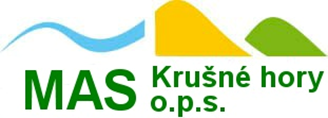 Zápis z jednání Pléna MAS Krušné hory organizační složky společnosti MAS Krušné hory, o.p.s.konaného dne 19. 2. 2015 od 15:00 hod. na Městském úřadě v Ostrově, Jáchymovská 1, 363 01 Ostrov, Zastupitelský sál. 
Dne 19. 2. 2015 v 15.00 hod. se sešli na Městském úřadě v Ostrově partneři MAS Krušné hory. Seznam přítomných – viz prezenční listiny.Dále byla na jednání přítomna ředitelka MAS Krušné hory, o.p.s. Ing. Jana Urbánková, Ing. Alexandra Fürbachová, Karla Bláhová, Ing. Luďka Všetičková.Jednání zahájila Ing. Urbánková, ředitelka společnosti, která je zároveň dle čl. 13, odst. 16) ZL pověřena řízením Pléna. Přivítala přítomné a pronesla úvodní slovo. Zrekapitulovala, že Plénum bylo svoláno řádně a všem byly v předstihu zaslány materiály k projednání. Dále konstatovala, že Plénum, s ohledem na nadpoloviční většinu přítomných partnerů, tj. celkem 48 partnerů a současně s ohledem na splnění podmínky, že žádná ze zájmových skupin ani veřejný sektor na jednání nepředstavují více než 49 % hlasovacích práv, je Plénum partnerů usnášeníschopné.Ing. Urbánková upozornila, že při každém hlasování musí docházet k přepočtu hlasovacích práv každé zájmové skupiny takovým koeficientem, který zajistí vyváženost hlasovacích práv každé zájmové skupiny. Vše v souladu s pravidly pro standardizaci Místních akčních skupin v programovém období 2014-2020 ze dne 11. 8. 2014. Přepočet hlasovacích práv umožnilo hlasování barevnou kartičkou, kterou přítomní obdrželi při prezentaci před začátkem jednání dle příslušností k té které zájmové skupině.Koeficienty stanovené pro každou zájmovou skupinu na dnešním plénu:a) Veřejná správa …. 0,76b) Sociální, zdravotní, kulturně vzdělávací a volnočasové aktivity …. 1,6c) Udržitelný venkov: podnikání, cestovní ruch, zemědělství a životní prostředí …. 0,94V úvodu dále Ing. Jana Urbánková obeznámila přítomné blíže s důvodem, proč se Plénum koná, zmínila novou strukturu MAS, povinnost zřizovat nově tzv. organizační složky MAS pro zajišťování fungování metody LEADER a seznámila přítomné s tím, že zasedání Pléna spolu se všemi povinnými dokumenty a přílohami je jednou z podmínek úspěšné standardizace MAS Krušné hory. Určení sčítačů hlasování a zapisovatele jednání Pléna Ing. Urbánková navrhla sčítače hlasování Karlu Bláhovou a Ing. Luďku Všetičkovou. Jako zapisovatele navrhla Ing. Alexandru Fürbachovou.Schválení ověřovatele zápisu jednání Pléna Ing. Urbánková navrhla ověřovatele zápisu Ing. Markétou Moravcovou, starostku obce Velichov. Nebyl vznesen protinávrh.Do diskuse se přihlásil Ing. Poledníček s dotazem, zda není povinnost mít dva ověřovatele zápisu. Ing.Urbánková sdělila, že žádná taková povinnost není. Pan Maleček navrhl, aby byl zápis ověřován dvěma ověřovateli zápisu. O tomto návrhu bylo hlasováno.Výsledek hlasování: Pro návrh: 40 Proti: 7  Zdržel se: 1Návrh byl přijat. Ing. Moravcová tedy navrhla jako druhého ověřovatele zápisu Ing. Marka Poledníčka. Ten s návrhem souhlasil.Usnesení PL č. 1/02/2015Plénum partnerů MAS Krušné hory schvaluje za ověřovatele zápisu jednání konaného dne 19. 2. 2015 Ing. Markétou Moravcovou a Ing. Marka Poledníčka.Výsledek hlasování: Pro návrh: 46,   Proti:0,   Zdržel se: 2Schválení programu jednáníIng. Urbánková navrhla Plénu schválit program jednání, který byl všem přítomným zaslán předem elektronicky a který se doplnil o bod Schválení ověřovatele zápisu. Všichni přítomní návrh programu jednání též obdrželi před jednáním v podkladových materiálech. Ing. Urbánková přečetla tento navrhovaný program jednání. Návrh programu:Schválení ověřovatele zápisu DoplněnoSchválení programu jednáníSchválení Jednacího řádu orgánůSchválení předsedy PlénaSchválení Směrnice č.1 - Územní působnost partnerůSchválení místní působnosti partnerůSchválení zájmových skupin a zařazení do zájmových skupinZřízení orgánů MAS Krušné hory a počet členů orgánů (rozhodovací, kontrolní, výběrový)Volba členů do rozhodovacího orgánu- správní radyRezignace členů rozhodovacího orgánu - správní radyJmenování členů do rozhodovacího orgánu - správní rady.Volba členů do kontrolního orgánu- dozorčí radyRezignace členů kontrolního orgánu - dozorčí radyJmenování členů kontrolního orgánu  - dozorčí radyVolba členů do výběrového orgánu. Různé, diskuzeNebyl obdržen žádný protinávrh.Usnesení PL č. 2/02/2015 ze dne 19. 2. 2015Plénum schvaluje program jednání Pléna konaného dne 19. 2. 2015 dle předloženého návrhu. Výsledek hlasování: Pro návrh: 48,    Proti:0,   Zdržel se: 0Schválení jednacího řádu orgánůIng. Urbánková uvedla, že jednou z kompetencí Pléna dle čl. VIII., odst.7a) Statutu je schválit Jednací řád Pléna a dalších předpisů MAS. Ing. Urbánková navrhla schválit tento jednací řád stejný i pro ostatní orgány MAS a orgány společnosti MAS Krušné hory, o.p.s.. Návrh jednacího řádu byl všem zaslán předem spolu s ostatními materiály. Nebyla obdržena žádná připomínka a v průběhu jednání též nebyla vznesena žádná připomínka.Usnesení PL č. 3/02/2015 ze dne 19. 2. 2015Plénum schvaluje Jednací řád orgánů MAS, rozhodovacího, kontrolního a výběrové komise dle předloženého návrhu, který je přílohou tohoto zápisu. Výsledek hlasování: Pro návrh: 48,    Proti: 0,   Zdržel se: 0Na jednání se dostavil Bc. Pavel Čekan. Od této chvíle je počet přítomných 49.Koeficienty stanovené pro každou zájmovou skupinu na dnešním plénu po příchodu dalšího partnera:a) Veřejná správa …. 0,74b) Sociální, zdravotní, kulturně vzdělávací a volnočasové aktivity …. 1,63c) Udržitelný venkov: podnikání, cestovní ruch, zemědělství a životní prostředí …. 0,96Bylo konstatováno, že žádná ze zájmových skupin nemá více jak 49% hlasovacích práv. Schválení předsedy PlénaIng. Jana Urbánková navrhla za předsedkyni Pléna Ing. Markétu Moravcovou, která bude dle jednacího řádu řídit Plénum, pokud nebude přítomna ředitelka. K návrhu nikdo nevznesl připomínku. Usnesení PL č. 4/02/2015 ze dne 19. 2. 2015Plénum schvaluje předsedkyni Pléna a to Ing. Markétu Moravcovou. Výsledek hlasování: Pro návrh: 48,    Proti: 0,   Zdržel se: 1Schválení Směrnice č. 1 – Místní působnost partnerůIng. Urbánková stručně shrnula obsah směrnice. Partneři MAS Krušné hory musí mít na území působnosti MAS Krušné hory trvalé bydliště, sídlo nebo provozovnu nebo musí prokazatelně na daném území místně působit. Rozhodnutí o místní působnosti daného subjektu je v kompetenci rozhodovacího orgánu MAS dle ustanovení čl. 3 odst. 13) Statutu. První ustavující Plénum schválí územní působnost všech partnerů a dále pak pokud další partner nemá na území MAS Krušné hory trvalé bydliště, sídlo, provozovnu, rozhoduje  o jeho místní působnosti rozhodovací orgán, v jehož kompetenci je rozhodování o přijetí Partnera dle Statutu. Ing. Urbánková k tomuto bodu konstatovala, že návrh Směrnice č. 1 byl zaslán elektronicky všem v předstihu. Nebyly obdrženy žádné připomínkyUsnesení PL č. 5/02/2015 ze dne 19. 2. 2015Plénum schvaluje Směrnici č. 1/2015 ze dne 19. 2. 2015 dle předloženého návrhu, jenž je přílohou tohoto zápisu. Výsledek hlasování: Pro návrh: 49,    Proti: 0,   Zdržel se: 0Schválení místní působnosti partnerůIng. Urbánková předložila Plénu ke schválení seznam všech partnerů MAS Krušné hory, jejichž místní působnost by měla být na Plénu schválena. Sdělila, že všichni tito partneři mají v území MAS sídlo, provozovnu nebo prokazatelně na daném území místně působí např. umístěním svého majetku a jeho správou či dlouhotrvajícím provozováním svých aktivit a činností na daném území. K předloženému návrhu nebyly vzneseny připomínky.Usnesení PL č. 6/02/2015 ze dne 19. 2. 2015Plénum schvaluje místní působnost všech partnerů MAS dle předloženého seznamu partnerů, který je přílohou tohoto zápisu. Výsledek hlasování: Pro návrh: 49,    Proti: 0,   Zdržel se: 0Schválení vymezení zájmových skupin a zařazení partnerů do zájmových skupinIng. Urbánková konstatovala, že návrh vymezení zájmových skupin, stejně jako návrh zařazení partnerů do jednotlivých zájmových skupin, byl přítomným zaslán v předstihu, nicméně stručně seznámila přítomné s navrženými zájmovými skupinami MAS. Zájmové skupiny jsou tvořeny partnery MAS. Tyto zájmové skupiny jsou zaměřeny na určitou problematiku strategie MAS. Příslušnost k dané zájmové skupině definuje partner podle své převažující činnosti. Partner může být příslušný pouze k jedné zájmové skupině. Vymezení zájmových skupin schvaluje Plénum partnerů v souladu s metodikou. V souladu se současným stavem strategie MAS Krušné hory (pracovní verze z ledna 2015) jsou navrženy následující zájmové skupiny, které jsou zaměřené na určitou problematiku strategie MAS (SCLLD). 1) Veřejná správa, 2) Sociální, zdravotní, kulturně vzdělávací a volnočasové aktivity, 3) Udržitelný venkov: podnikání, cestovní ruch, zemědělství a životní prostředí. Tyto zájmové skupiny byly stanoveny v průběhu tvorby strategie a v průběhu jednotlivých komunitních setkání. Příslušnost k zájmové skupině každý partner stvrdil svým podpisem při prezenci tzv. Prohlášením o příslušnosti k zájmové skupině. Na místě nebyla k návrhu vznesena žádná připomínka.Usnesení PL č. 7/02/2015 ze dne 19. 2. 2015Plénum bere na vědomí informace o zájmových skupinách.Výsledek hlasování: Pro návrh: 49,    Proti: 0,   Zdržel se: 0Usnesení PL č. 8/02/2015 ze dne 19. 2. 2015Plénum schvaluje vymezení těchto zájmových skupin v souladu se současným stavem SCLLD dle návrhu:a.     Veřejná správa b.     Sociální, zdravotní, kulturně vzdělávací a volnočasové aktivityc.     Udržitelný venkov: podnikání, cestovní ruch, zemědělství a životní prostředíVýsledek hlasování: Pro návrh: 49,    Proti: 0,   Zdržel se: 0Zřízení orgánů organizační složky MAS Krušné hory a počet členů orgánů (rozhodovacího, kontrolního, výběrového)Ing. Urbánková stručně uvedla tento bod. Dle čl. 5, odst. 6) ZL je zřízená organizační složka společnosti s názvem MAS. Dle čl. 7, čl. 8 a čl. 11 ZL jsou orgány organizační složky MAS tyto: Plénum, Rozhodovací orgán MAS - správní rada o.p.s., Kontrolní orgán MAS - dozorčí rada o.p.s., ředitel a Výběrová komise. Jednou z kompetencí  Pléna, jako nejvyššího orgánu organizační složky MAS  dle čl.VIII., odst. 7.c) Statutu, je zřídit  Rozhodovací orgán MAS, Kontrolní  orgán MAS a Výběrový orgán (výběrovou komisi) vč. ustanovení počtu členů těchto orgánů, jejich působnosti a pravomoci, způsob jejich volby a odvolávání. Povinnost zřídit tyto orgány je dána Metodikou pro standardizaci místních akčních skupin, kterou schválila vláda ČR na svém jednání dne 21. 5. 2014. Kompetence těchto orgánů jsou ustanoveny v ZL a ve Statutu společnosti. Ing. Urbánková konstatovala, že všichni obdrželi v materiálech schéma organizační struktury, Zakládací listinu a Statut. Vše bylo též elektronicky předem všem partnerům zasláno na email. Na místě nebyla k návrhu vznesena žádná připomínka.Usnesení PL č. 9/02/2015 ze dne 19. 2. 2015Plénum zřizuje tyto orgány MAS: Rozhodovací orgán, Kontrolní orgán a Výběrový orgán s názvem Výběrová komise.Výsledek hlasování: Pro návrh: 49,    Proti: 0,   Zdržel se: 0Usnesení PL č. 10/02/2015 ze dne 19. 2. 2015Plénum schvaluje, aby Rozhodovací orgán MAS měl 3 členy.Výsledek hlasování: Pro návrh: 49,    Proti: 0,   Zdržel se: 0Usnesení PL č. 11/02/2015 ze dne 19. 2. 2015Plénum schvaluje, aby Kontrolní orgán MAS měl 3 členy. Výsledek hlasování: Pro návrh: 49,    Proti: 0,   Zdržel se: 0Usnesení PL č. 12/02/2015 ze dne 19. 2. 2015Plénum schvaluje, aby Výběrová komise měla 3 členy. Výsledek hlasování: Pro návrh: 49,    Proti: 0,   Zdržel se: 0Volba členů do Rozhodovacího orgánuIng. Urbánková seznámila přítomné s tím, že Plénum dle čl.VIII., odst. 7d) Statutu volí členy orgánů MAS. Dále dle čl. 8, odst. 1) ZL listiny jsou členové Rozhodovacího orgánu MAS zároveň členové Správní rady MAS Krušné hory, o.p.s., dále dle čl. 11, odst. 1) ZL  jsou členové Kontrolního orgánu MAS zároveň členové Dozorčí rady MAS Krušné hory, o.p.s.. Všichni přítomní obdrželi návrh na obsazení Rozhodovacího orgánu v materiálech. Návrh byl vypracován s ohledem na předpokládané rozvržení jednotlivých partnerů do zájmových skupin a současně také s ohledem na požadavky Metodiky pro standardizaci, tzn. % zastoupení veřejného sektoru, % zastoupení zájmových skupin a také podmínky, že jeden partner může být kromě nejvyššího orgánu, tj. Pléna, členem pouze jednoho orgánu organizační složky MAS Krušné hory. Do volených orgánů jsou voleny subjekty - partneři. Pokud je partnerem právnická osoba, zmocní fyzickou osobu, aby ji v orgánech zastupovala, jinak právnickou osobu zastupuje člen jejího statutárního orgánu. Pokud tedy subjekt, za který vystupuje statutární zástupce, někoho nezmocní, je zástupcem subjektu ve zvoleném orgánu statutární zástupce.Přítomní byli poučeni o hlasování a hlasování proběhlo zvednutím ruky ke každému kandidátovi zvlášť.Byl předložen následující návrh kandidátů do Rozhodovacího orgánu MAS – správní rady o.p.s. dle zájmových skupin.Obec Velichov, zastoupená ing. Markétou Moravcovou, za zájmovou skupinu Veřejná správa,Člověk v tísni, o.p.s., zastoupená ing. Lenkou Maxovou, za zájmovou skupinu Sociální, zdravotní, kulturně vzdělávací a volnočasové aktivity,Lázně Kyselka, o.p.s., zastoupená Miroslavem Peroutem, za zájmovou skupinu Udržitelný venkov: podnikání, cestovní ruch, zemědělství a životní prostředí.S navrženými kandidáty byla kandidatura projednána v předstihu a navržení kandidáti souhlasili s kandidaturou. Do diskuse se přihlásil ing. Poledníček a požádal, aby se jednotliví kandidáti představili. Stručné představení kandidátů proběhlo. Po vyzvání nebyli Plénu navrženi jiní kandidáti. Průběh hlasování:Obec Velichov, zastoupená Ing. Markétou Moravcovou, za zájmovou skupinu Veřejná správa,Výsledek hlasování: Pro návrh: 48,    Proti: 0,   Zdržel se: 1Člověk v tísni, o.p.s., zastoupená Lenkou Maxovou, za zájmovou skupinu Sociální, zdravotní, kulturně vzdělávací a volnočasové aktivityVýsledek hlasování: Pro návrh: 48,    Proti: 0,   Zdržel se: 1Lázně Kyselka, o.p.s., zastoupená Miroslavem Peroutem, za zájmovou skupinu Udržitelný venkov: podnikání, cestovní ruch, zemědělství a životní prostředíVýsledek hlasování: Pro návrh: 47,    Proti: 1,   Zdržel se: 1Usnesení PL č. 13/02/2015 ze dne 19. 2. 2015Plénum MAS volí tyto členy Rozhodovacího orgánu:Obec Velichov, zastoupená Ing. Markétou Moravcovou, za zájmovou skupinu Veřejná správa,Člověk v tísni, o.p.s., zastoupená Lenkou Maxovou, za zájmovou skupinu Sociální, zdravotní, kulturně vzdělávací a volnočasové aktivityLázně Kyselka, o.p.s., zastoupená Miroslavem Peroutem, za zájmovou skupinu Udržitelný venkov: podnikání, cestovní ruch, zemědělství a životní prostředíVýsledek hlasování: Pro návrh: 49,    Proti: 0,   Zdržel se: 0Rezignace členů správní radyIng. Urbánková podala informaci, že dosavadní členové správní rady a to Mgr. David Soukup a Ing. Alexandra Fürbachová podali ke včerejšímu dni rezignaci na členy správní rady. Z tohoto důvodu je možné přistoupit ke jmenování nových členů orgánů společnosti MAS Krušné hory, o.p.s.Usnesení PL č. 14/02/2015 ze dne 19. 2. 2015Plénum MAS bere na vědomí rezignaci Mgr. Davida Soukupa na člena předsedy správní rady MAS Krušné hory, o.p.s..Výsledek hlasování: Pro návrh: 49,    Proti: 0,   Zdržel se: 0Usnesení PL č. 15/02/2015 ze dne 19. 2. 2015Plénum MAS bere na vědomí rezignaci ing. Alexandry Fürbachové na člena správní rady MAS Krušné hory, o.p.s.. Výsledek hlasování: Pro návrh: 49,    Proti: 0,   Zdržel se: 0Jmenování členů správní rady MAS Krušné hory, o.p.s.Dle ZL a statutu je Plénum orgánem MAS Krušné hory, o.p.s., který rozhoduje o jmenování členů správní rady společnosti MAS Krušné hory, o.p.s.. Dle čl. 8, odst. 1) ZL je SR zároveň rozhodovací orgán MAS. V bodě 9 programu jednání Pléna došlo k volbě členů rozhodovacího orgánu, a tudíž Ing. Urbánková navrhla níže uvedená usnesení. S ohledem na to, že Ing. Moravcová je již členem správní rady, není třeba, aby Plénum o tomto přijalo jakékoliv usnesení.Usnesení PL č. 16/02/2015 ze dne 19. 2. 2015Plénum MAS Krušné hory, o.p.s. se sídlem Klínovecká 1407, 36301 Ostrov, IČ: 22691022, příslušné dle zakládací listiny ze dne 29.12.2014, čl. 8, odst. 4, jmenuje do funkce člena správní rady MAS Krušné hory, o.p.s., Ing. Lenku Maxovou, trvale bytem Družební 1327, Ostrov, narozenou dne 3.3.1986.Výsledek hlasování: Pro návrh: 49,    Proti: 0,   Zdržel se: 0Usnesení PL č. 17/02/2015 ze dne 19. 2. 2015Plénum MAS Krušné hory, o.p.s. se sídlem Klínovecká 1407, 363 01 Ostrov, IČ: 22691022, příslušné dle zakládací listiny ze dne 29.12.2014, čl. 8, odst. 4, jmenuje do funkce člena správní rady MAS Krušné hory, o.p.s., pana Miroslava Perouta, trvale bytem Korozluky 54, 434 01 Most, narozený dne 21.3.1974.Výsledek hlasování: Pro návrh: 49,    Proti: 0,   Zdržel se: 0Volba členů do kontrolního orgánuIng. Urbánková seznámila přítomné s tím, že dle čl. 11, odst. 1) ZL  jsou členové kontrolního orgánu MAS zároveň členové dozorčí rady MAS Krušné hory, o.p.s. Všichni partneři návrh obsazení kontrolního orgánu MAS obdrželi předem elektronicky. Návrh byl vypracován s ohledem na předpokládané rozvržení jednotlivých partnerů do zájmových skupin a současně také s ohledem na požadavky Metodiky pro standardizaci tj. % zastoupení zájmových skupin a podmínky, že jeden partner může být kromě nejvyššího orgánu, tj. Pléna, členem pouze jednoho orgánu organizační složky MAS Krušné hory.Přítomní byli poučeni o hlasování takto: hlasování proběhne zvednutím ruky ke každému kandidátovi zvlášť. Zvoleným kandidátem (partnerem) v příslušné zájmové skupině bude ten s největším počtem hlasů. Byl předložen následující návrh kandidátů do Kontrolního orgánu MAS – správní rady o.p.s. dle zájmových skupin.Město Ostrov, zastoupené Bc. Pavlem Čekanem, za zájmovou skupinu Veřejná správa,Charita Ostrov, zastoupená Mgr. Tomášem Fexou, za zájmovou skupinu Sociální, zdravotní, kulturně vzdělávací a volnočasové aktivity,Tomáš Mareček, podnikatel, zastoupen paní Ing. Romanou Marečkovou, za zájmovou skupinu Udržitelný venkov: podnikání, cestovní ruch, zemědělství a životní prostředí.S navrženými kandidáty byla kandidatura projednána v předstihu a navržení kandidáti souhlasili s kandidaturou. Do diskuse se přihlásil ing. Poledníček a požádal, aby se jednotliví kandidáti představili. Stručné představení kandidátů proběhlo. Po vyzvání nebyli Plénu navrženi jiní kandidáti. Průběh hlasování:Město Ostrov, zastoupené Bc. Pavlem Čekanem, za zájmovou skupinu Veřejná správa,Výsledek hlasování: Pro návrh: 48,    Proti: 0,   Zdržel se: 1Charita Ostrov, zastoupená Mgr. Tomášem Fexou, za zájmovou skupinu Sociální, zdravotní, kulturně vzdělávací a volnočasové aktivityVýsledek hlasování: Pro návrh: 47,    Proti: 0,   Zdržel se: 2Tomáš Mareček, podnikatel, zastoupen paní Ing. Bc. Romanou Marečkovou, za zájmovou skupinu Udržitelný venkov: podnikání, cestovní ruch, zemědělství a životní prostředíVýsledek hlasování: Pro návrh: 46,    Proti: 0,   Zdržel se: 3Usnesení PL č. 18/02/2015 ze dne 19. 2. 2015Plénum schvaluje tyto členy kontrolního orgánu MASMěsto Ostrov, zastoupené Bc. Pavlem Čekanem, za zájmovou skupinu Veřejná správa, Charita Ostrov, zastoupená Mgr. Tomášem Fexou, za zájmovou skupinu Sociální, zdravotní, kulturně vzdělávací a volnočasové aktivity,Tomáš Mareček, podnikatel, zastoupen paní Ing. Bc. Romanou Marečkovou, za zájmovou skupinu Udržitelný venkov: podnikání, cestovní ruch, zemědělství a životní prostředíVýsledek hlasování: Pro návrh: 49,    Proti: 0,   Zdržel se: 0Rezignace členů dozorní rady MAS Krušné hory, o.p.s.Ing. Urbánková podala informaci, že dosavadní členové dozorčí rady a to MgA. Šimon Kaňka, Anna Procházková, MUDr. Eduard Bláha podali rezignaci na členy dozorčí rady. Z tohoto důvodu je možné přistoupit ke jmenování nových členů dozorčí rady o.p.s.Usnesení PL č. 19/02/2015 ze dne 19. 2. 2015Plénum MAS bere na vědomí rezignaci MgA. Šimona Kaňky na člena dozorčí rady MAS Krušné hory, o.p.s.Výsledek hlasování: Pro návrh: 49,    Proti: 0,   Zdržel se: 0Usnesení PL č. 20/02/2015 ze dne 19. 2. 2015Plénum MAS bere na vědomí rezignaci Anny Procházkové na člena dozorčí rady MAS Krušné hory, o.p.s.Výsledek hlasování: Pro návrh: 49,    Proti: 0,   Zdržel se: 0Usnesení PL č. 21/02/2015 ze dne 19. 2. 2015Plénum MAS Krušné hory, o.p.s. bere na vědomí rezignaci MUDr. Eduarda Bláhy na člena dozorčí rady MAS Krušné hory, o.p.s.Výsledek hlasování: Pro návrh: 49,    Proti: 0,   Zdržel se: 0Jmenování členů dozorčí rady MAS Krušné hory, o.p.s.Usnesení PL č. 22/02/2015 ze dne 19.2.2015Plénum MAS Krušné hory, o.p.s. se sídlem Klínovecká 1407, 363 01 Ostrov, IČ: 22691022, příslušné dle zakládací listiny ze dne 29.12.2014, čl. 11, odst. 4, jmenuje do funkce člena dozorčí rady MAS Krušné hory, o.p.s., pana Bc. Pavla Čekana, trvale bytem Hroznětínská 1321, 36301 Ostrov, narozen dne 20.7.1961.Výsledek hlasování: Pro návrh: 48,    Proti: 0,   Zdržel se: 1Usnesení PL č. 23/02/2015 ze dne 19.2.2015Plénum MAS Krušné hory, o.p.s. se sídlem Klínovecká 1407, 36301 Ostrov, IČ: 22691022, příslušné dle zakládací listiny ze dne 29.12.2014, čl. 11, odst. 4, jmenuje do funkce člena dozorčí rady MAS Krušné hory, o. p. s. pana Mgr. Tomáše Fexu, trvale bytem Na Podlesí 1413, 432 01 Kadaň, narozen dne 31. 7. 1975.Výsledek hlasování: Pro návrh: 48,    Proti: 0,   Zdržel se: 1Usnesení PL č. 24/02/2015 ze dne 19.2.2015Plénum MAS Krušné hory, o.p.s. se sídlem Klínovecká 1407, 36301 Ostrov, IČ: 22691022, příslušné dle zakládací listiny ze dne 29.12.2014, čl. 11, odst. 4, jmenuje do funkce člena dozorčí rady MAS Krušné hory, o.p.s. paní Ing. Bc. Romanu Marečkovou, trvale bytem Smolné Pece 111, 362 25 Nová Role, narozenou dne 7.8.1976. Výsledek hlasování: Pro návrh: 48,    Proti: 0,   Zdržel se: 1Volba členů do výběrového orgánuIng. Urbánková seznámila přítomné s tím, že dle čl. 14, odst. 1) ZL  jsou členové výběrového orgánu – výběrové komise voleni na 1 (jeden) rok. Členové musí být voleni ze subjektů, které na území MAS prokazatelně místně působí. Všichni partneři návrh obsazení výběrové komise obdrželi předem elektronicky. Stejně tak obdrželi všichni přítomní návrh na obsazení výběrové komise vytištěný v materiálech. Návrh byl vypracován s ohledem na předpokládané rozvržení jednotlivých partnerů do zájmových skupin a současně také s ohledem na požadavky Metodiky pro standardizaci, tzn. % zastoupení veřejného sektoru, % zastoupení zájmových skupin a podmínky, že jeden partner může být kromě nejvyššího orgánu, tj. Pléna, členem pouze jednoho orgánu organizační složky MAS Krušné hory.Přítomní byli poučeni o hlasování takto: hlasování proběhne zvednutím ruky ke každému kandidátovi zvlášť. Zvoleným kandidátem (partnerem) v příslušné zájmové skupině bude ten s největším počtem hlasů. Ing. Urbánková navrhla tyto členy výběrové komise:Karlovarský symfonický orchestr, p.o., zastoupená MgA. Šimonem Kaňkou,Ostrov Zdraví, o.p.s., zastoupená Ing. Jožou LokajíčkemSdružení obyvatel a uživatelů Velkého Rybníka a Ruprechtova za záchranu oblasti Velký Rybník, spolek, zastoupený Zdeňkem Janským.S navrženými kandidáty byla kandidatura projednána v předstihu a navržení kandidáti souhlasili s kandidaturou. Stručné představení kandidátů proběhlo. Po vyzvání nebyli Plénu navrženi jiní kandidáti. Průběh hlasování:Karlovarský symfonický orchestr, p.o., zastoupená panem MgA. Šimonem Kaňkou, za zájmovou skupinu Veřejná správa.Výsledek hlasování: Pro návrh: 47,    Proti: 0,   Zdržel se: 2Ostrov Zdraví, o.p.s., zastoupená panem Ing. Jožou Lokajíčkem, za zájmovou skupinu Sociální, zdravotní, kulturně vzdělávací a volnočasové aktivity,Výsledek hlasování: Pro návrh: 47,    Proti: 0,   Zdržel se: 1Sdružení obyvatel a uživatelů Velkého rybníka a Ruprechtova za záchranu oblasti Velký Rybník, spolek, zastoupený Zdeňkem Janským, za zájmovou skupinu Udržitelný venkov: podnikání, cestovní ruch, zemědělství a životní prostředíVýsledek hlasování: Pro návrh: 47,    Proti: 0,   Zdržel se: 2Usnesení PL č. 25/02/2015 ze dne 19. 2. 2015Plénum schvaluje tyto členy kontrolního orgánu MASKarlovarský symfonický orchestr, p.o., zastoupená MgA. Šimonem Kaňkou, za zájmovou skupinu Veřejná správa,Ostrov Zdraví, o.p.s., zastoupená Ing. Jožou Lokajíčkem, za zájmovou skupinu Sociální, zdravotní, kulturně vzdělávací a volnočasové aktivity,Sdružení obyvatel a uživatelů Velkého Rybníka a Ruprechtova za záchranu oblasti Velký Rybník, spolek, zastoupený Zdeňkem Janským, za zájmovou skupinu Udržitelný venkov: podnikání, cestovní ruch, zemědělství a životní prostředí.Výsledek hlasování: Pro návrh: 48,    Proti: 0,   Zdržel se: 1RůznéIng. Urbánková poděkovala přítomným za konstruktivní jednání. Vzhledem k tomu, že nikdo z přítomných neměl příspěvek do bodu různé či diskuze, bylo jednání v 16:30 ukončeno. Přílohy:Prezenční listinaJednací řád orgánůSměrnice č. 1Územní působnost partnerů - seznam partnerůZapsala: Ing. A. Fürbachová				……………………………………….Ověřovatelé zápisu:    Ing. M. Moravcová	            				 ……………………………………….Ing. M. Poledníček                        			 ……………………………………….Předseda rozhodovacího orgánu MAS – správní rady MAS Krušné hory, o.p.s.:Ing. Markéta Moravcová				………………………………….……Ředitel MAS Krušné hory, o.p.s.Ing. Jana Urbánková					………………………………………...